от «09» декабря 2016 г. 					                  	№ 1629О  предельном уровне соотношения среднемесячной заработной платы руководителей муниципальных унитарных предприятий МО «Город Мирный», муниципальных казенных и бюджетных учреждений МО «Город Мирный», их заместителей, главных бухгалтеров и среднемесячной заработной платы работников этих предприятий и учрежденийВ соответствии со статьей 145 Трудового кодекса Российской Федерации, городская Администрация постановляет:Установить предельный уровень соотношения среднемесячной заработной платы руководителей муниципальных унитарных предприятий МО «Город Мирный», муниципальных казенных и бюджетных учреждений МО «Город Мирный» и среднемесячной заработной платы работников этих предприятий и учреждений (без учета заработной платы руководителей муниципальных унитарных предприятий МО «Город Мирный», муниципальных казенных и бюджетных учреждений МО «Город Мирный», их заместителей, главных бухгалтеров) в кратности 1 к 8.Установить предельный уровень соотношения среднемесячной заработной платы заместителей  руководителей муниципальных унитарных предприятий МО «Город Мирный», муниципальных казенных и бюджетных учреждений МО «Город Мирный», главных бухгалтеров  и среднемесячной заработной платы работников этих предприятий и учреждений (без учета заработной платы руководителей муниципальных унитарных предприятий МО «Город Мирный», муниципальных казенных и бюджетных учреждений МО «Город Мирный», их заместителей, главных бухгалтеров) в кратности 1 к 6.Настоящее Постановление вступает в силу с 01.01.2017 года.Опубликовать настоящее Постановление в порядке, установленном Уставом МО «Город Мирный». Контроль исполнения настоящего Постановления оставляю за собой.Глава города						                           А.В. БасыровАДМИНИСТРАЦИЯМУНИЦИПАЛЬНОГО ОБРАЗОВАНИЯ«Город Мирный»МИРНИНСКОГО РАЙОНАПОСТАНОВЛЕНИЕ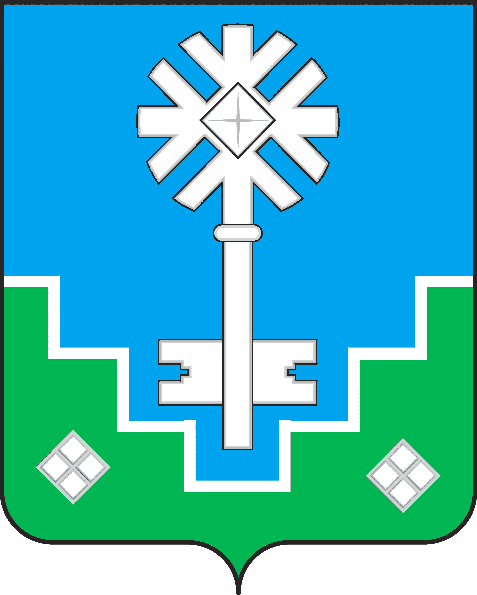 МИИРИНЭЙ ОРОЙУОНУН«Мииринэй куорат»МУНИЦИПАЛЬНАЙ ТЭРИЛЛИИ ДЬАhАЛТАТАУУРААХ